Vehicle Ergonomics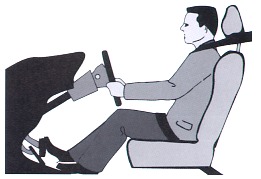 